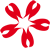 ELSE‘201424-31 мая 2014 г.  |  Турция, АнтальяУВАЖАЕМЫЕ КОЛЛЕГИ!УВАЖАЕМЫЕ КОЛЛЕГИ!УВАЖАЕМЫЕ КОЛЛЕГИ!В 2014 году с 24 по 31 мая пройдет Международная конференция «От электронного обучения к Smart-образованию, к Smart-обществу» - ELSE 2014.
Организаторы планируют регулярную публикацию материалов на темы, которым будет посвящено данное мероприятие в 2014 году.В 2014 году с 24 по 31 мая пройдет Международная конференция «От электронного обучения к Smart-образованию, к Smart-обществу» - ELSE 2014.
Организаторы планируют регулярную публикацию материалов на темы, которым будет посвящено данное мероприятие в 2014 году.В 2014 году с 24 по 31 мая пройдет Международная конференция «От электронного обучения к Smart-образованию, к Smart-обществу» - ELSE 2014.
Организаторы планируют регулярную публикацию материалов на темы, которым будет посвящено данное мероприятие в 2014 году.Smart университеты и Smart-обществоSmart университеты и Smart-обществоSmart университеты и Smart-обществоSmart университеты и Smart-обществоЕвросоюз делает ставку на Smart-технологии в преодолении последствий экономического кризиса, в улучшении экологии, в развитии образования и общества, в целом. Smart-технологии охватывают большой спектр инноваций в сфере энергетики, космических технологий, медицины, архитектуры, компьютеров и телекоммуникаций, направляя их на единую приоритетную цель – улучшение жизни граждан, обеспечение безопасности и комфорта.Евросоюз делает ставку на Smart-технологии в преодолении последствий экономического кризиса, в улучшении экологии, в развитии образования и общества, в целом. Smart-технологии охватывают большой спектр инноваций в сфере энергетики, космических технологий, медицины, архитектуры, компьютеров и телекоммуникаций, направляя их на единую приоритетную цель – улучшение жизни граждан, обеспечение безопасности и комфорта.Евросоюз делает ставку на Smart-технологии в преодолении последствий экономического кризиса, в улучшении экологии, в развитии образования и общества, в целом. Smart-технологии охватывают большой спектр инноваций в сфере энергетики, космических технологий, медицины, архитектуры, компьютеров и телекоммуникаций, направляя их на единую приоритетную цель – улучшение жизни граждан, обеспечение безопасности и комфорта.Применение Smart технологий меняет отношения между гражданами, властями и компаниями. Граждане имеют возможность и активно включаются в совершенствование окружающего их пространство (город, район), а также выступают соразработчиками инноваций вместе с производителями продуктов и услуг. Smart технологи создают новую коммуникацию между гражданами, государственным управлением и производителями. Особую роль в осуществлении данной коммуникации играют университеты, исторически имеющие необходимый авторитет для того, чтобы объединять усилия и потенциал разных сторон для решения общих проблем.Применение Smart технологий меняет отношения между гражданами, властями и компаниями. Граждане имеют возможность и активно включаются в совершенствование окружающего их пространство (город, район), а также выступают соразработчиками инноваций вместе с производителями продуктов и услуг. Smart технологи создают новую коммуникацию между гражданами, государственным управлением и производителями. Особую роль в осуществлении данной коммуникации играют университеты, исторически имеющие необходимый авторитет для того, чтобы объединять усилия и потенциал разных сторон для решения общих проблем.Применение Smart технологий меняет отношения между гражданами, властями и компаниями. Граждане имеют возможность и активно включаются в совершенствование окружающего их пространство (город, район), а также выступают соразработчиками инноваций вместе с производителями продуктов и услуг. Smart технологи создают новую коммуникацию между гражданами, государственным управлением и производителями. Особую роль в осуществлении данной коммуникации играют университеты, исторически имеющие необходимый авторитет для того, чтобы объединять усилия и потенциал разных сторон для решения общих проблем.Большое значение приобретают Smart-технологии в образовании, с одной стороны позволяют оптимизировать затраты университета на материально-техническое обеспечение, с другой стороны вывести на новый уровень качество образовательных услуг и продуктов.Большое значение приобретают Smart-технологии в образовании, с одной стороны позволяют оптимизировать затраты университета на материально-техническое обеспечение, с другой стороны вывести на новый уровень качество образовательных услуг и продуктов.Большое значение приобретают Smart-технологии в образовании, с одной стороны позволяют оптимизировать затраты университета на материально-техническое обеспечение, с другой стороны вывести на новый уровень качество образовательных услуг и продуктов.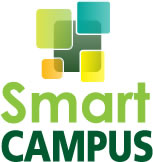 Smart Campus – проект, поддерживается европейской Комиссией, направлен на повышение эффективности, используемых университетом оборудования и энергоресурсов на основе взаимодействия с основными пользователями (студентами, преподавателями, исследователями). В проекте участвует девять университетов из Италии, Финляндии, Португалии и Швеции. Пилотное внедрение проекта Smart Campus в Миланский университет привел к значительной экономии электроэнергии в университете.Smart Campus – проект, поддерживается европейской Комиссией, направлен на повышение эффективности, используемых университетом оборудования и энергоресурсов на основе взаимодействия с основными пользователями (студентами, преподавателями, исследователями). В проекте участвует девять университетов из Италии, Финляндии, Португалии и Швеции. Пилотное внедрение проекта Smart Campus в Миланский университет привел к значительной экономии электроэнергии в университете.Smart технологии используются при реализации образовательных программ, которые заключаются не только в инструментальных технологиях ведения учебного процесса (smart доска и т.п.), но в инновационных учебных планах и дисциплинах. Именно Smart технологии позволяются разрабатывать революционные учебно-методические материалы, а также формировать индивидуальные траектории обучения для студентов.Smart технологии используются при реализации образовательных программ, которые заключаются не только в инструментальных технологиях ведения учебного процесса (smart доска и т.п.), но в инновационных учебных планах и дисциплинах. Именно Smart технологии позволяются разрабатывать революционные учебно-методические материалы, а также формировать индивидуальные траектории обучения для студентов.Smart технологии используются при реализации образовательных программ, которые заключаются не только в инструментальных технологиях ведения учебного процесса (smart доска и т.п.), но в инновационных учебных планах и дисциплинах. Именно Smart технологии позволяются разрабатывать революционные учебно-методические материалы, а также формировать индивидуальные траектории обучения для студентов.Ведущие университета мира изменяют существующие образовательные программы и создают новые для того, чтобы обеспечить подготовку кадров для приоритетных отраслей экономики.Ведущие университета мира изменяют существующие образовательные программы и создают новые для того, чтобы обеспечить подготовку кадров для приоритетных отраслей экономики.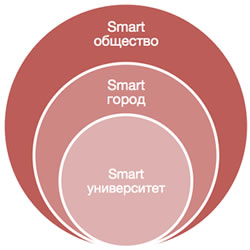 Формирование Smart образования может стать ключевым конкурентным преимуществом университета на международном образовательном рынке в условиях растущей конкуренции со стороны новых провайдеров образования.Формирование Smart образования может стать ключевым конкурентным преимуществом университета на международном образовательном рынке в условиях растущей конкуренции со стороны новых провайдеров образования.Деятельность Smart университетов направлена на формирование smart города и smart общества. Ключевое значение Smart технологий в жизни общества подтверждается растущим числом Smart городов по всему миру.Деятельность Smart университетов направлена на формирование smart города и smart общества. Ключевое значение Smart технологий в жизни общества подтверждается растущим числом Smart городов по всему миру.Деятельность Smart университетов направлена на формирование smart города и smart общества. Ключевое значение Smart технологий в жизни общества подтверждается растущим числом Smart городов по всему миру.Обсуждение перспектив развития образования на основе Smart-технологий собирает большое количество экспертов со всего мира на международные форумы и конференции: Smart University Workshop 2013 (Франция), Smart University Forum (Италия). Пристальное внимание вопросам развития Smart-образования в России и в мире будет уделено на Международной конференции ELSE 2014.Обсуждение перспектив развития образования на основе Smart-технологий собирает большое количество экспертов со всего мира на международные форумы и конференции: Smart University Workshop 2013 (Франция), Smart University Forum (Италия). Пристальное внимание вопросам развития Smart-образования в России и в мире будет уделено на Международной конференции ELSE 2014.Обсуждение перспектив развития образования на основе Smart-технологий собирает большое количество экспертов со всего мира на международные форумы и конференции: Smart University Workshop 2013 (Франция), Smart University Forum (Италия). Пристальное внимание вопросам развития Smart-образования в России и в мире будет уделено на Международной конференции ELSE 2014.Все вопросы и предложения просим направлять на электронный адрес:
NSuhareva@elseconf.ru или по телефонам +7 (495) 276-05-60 (7494), 
+7 (916) 934-27-87, Наталья СухареваВсе вопросы и предложения просим направлять на электронный адрес:
NSuhareva@elseconf.ru или по телефонам +7 (495) 276-05-60 (7494), 
+7 (916) 934-27-87, Наталья СухареваВсе вопросы и предложения просим направлять на электронный адрес:
NSuhareva@elseconf.ru или по телефонам +7 (495) 276-05-60 (7494), 
+7 (916) 934-27-87, Наталья СухареваИнформационное письмо (Загрузить PDF)Информационное письмо (Загрузить PDF)Информационное письмо (Загрузить PDF)Предложения для спонсоров (Загрузить PDF)Предложения для спонсоров (Загрузить PDF)Предложения для спонсоров (Загрузить PDF)Приглашаем вас стать активными участниками конференции в качестве спикеров, членов программного комитета, ведущих мастер-классов, семинаров, спонсоров.Приглашаем вас стать активными участниками конференции в качестве спикеров, членов программного комитета, ведущих мастер-классов, семинаров, спонсоров.Приглашаем вас стать активными участниками конференции в качестве спикеров, членов программного комитета, ведущих мастер-классов, семинаров, спонсоров.